Міністерство освіти і науки УкраїниЧеркаський державний технологічний університет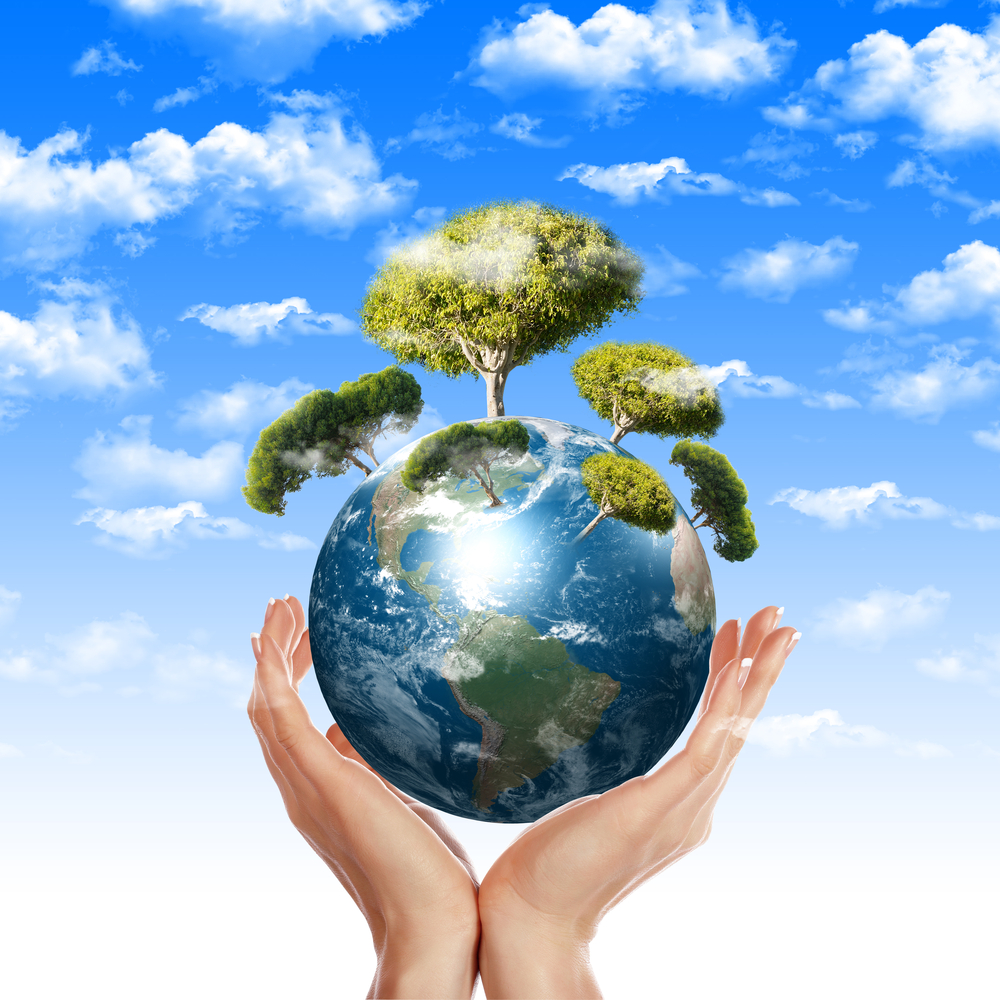 Список рекомендованої нормативної літератури для студентів спеціальності 6.040106«Екологія, охорона навколишнього середовища та збалансоване природокористування»Бібліотека ЧДТУ 2018	Нині людство проходить складний етап, який зумовлений різким загостренням абсолютно всіх екологічних проблем. Це пов’язано зі збільшенням антропогенного впливу на природу, використанням застарілих технологій, неефективністю або відсутністю очисних споруд.          Нарешті людство усвідомило, що природа має абсолютну цінність не тому, що приносить користь, а тому, що без неї неможливе саме існування. І тепер нового звучання набувають слова відомого філософа Л. Сенеки: «Жити щасливо і жити у злагоді з природою – одне й те саме».          Тому світова спільнота мусить переглянути свої життєві принципи та знову відчути себе невід’ємною часткою природи. В першу чергу це стосується молоді, яка повинна мати можливість отримання сучасних екологічних знань, формування екологічного світогляду, підвищення рівня екологічної культури.           Система державних екологічних стандартів України у сфері екологічних питань знаходиться в розділі 13. Захист довкілля та здоров’я. Безпека. Вони поділяються на ряд стандартів під нумерацією від 13.020 до 13.200.1. ДСТУ 2195-99 (ГОСТ 17.9.0.2-99) Технічний паспорт відходу. Склад, вміст, викладення і правила внесення змін (Охорона природи. Поводження з відходами)2. ДСТУ 3910-99 (ГОСТ 17.9.1.1-99) Охорона природи. Поводження з відходами. Класифікація відходів. Порядок найменування відходів за генетичним принципом і віднесення їх до класифікаційних категорій 3. ДСТУ 4462.0.01:2005. Охорона природи. Поводження з відходами. Терміни та визначення понять4. ДСТУ 4462.3.02:2006. Охорона природи. Поводження з відходами. Пакування, маркування і захоронення відходів. Правила перевезення відходів. Загальні технічні та організаційні вимоги5. ДСТУ EN 13193:2012 (EN 13193:2000, IDT) Паковання. Паковання та довкілля. Термінологія 6. ДСТУ 3013-95  Правила контролю за відведенням дощових і снігових стічних вод - з територій міст і промислових підприємств7. ДСТУ 3041-95 Гідросфера. Використання і охорона води. Терміни та визначення (Система стандартів у галузі охорони навколишнього середовища та раціонального використання ресурсів)8. ДСТУ 3812-98 Контроль оперативний стічних вод очисних споруд міст і промислових підприємств. Загальні положення. Вперше; чинний від 1999-07-01. – Видання офіційне. – Київ : Держстандарт України, 1999. – 6 с. - (Охорона довкілля та раціональне поводження з ресурсами)9. ДСТУ 3911-99 (ГОСТ 17.9.0.1-99) Охорона природи. Поводження з відходами. Виявлення відходів і подання інформаційних даних про відходи. Загальні вимоги10. ДСТУ 3920-99 Охорона довкілля та раціональне поводження з ресурсами. Пробовідбірники автоматичні природних та стічних вод. Загальні технічні вимоги і методи випробувань11. ДСТУ 3940-1999 Аналізатори складу та властивостей води. Загальні технічні вимоги і методи випробувань. Вперше; чиний від 2000-07-01. – Видання офіційне. – Київ : Держстандарт України, 2000. – 10 с. (Охорона довкілля та раціональне поводження з ресурсами)12. ДСТУ 8476:2015 Контейнеры для бытовых отходов. Общие технические требования13. ДСТУ ISO 14001:2015 (ISO 14001:2015, IDT) Системи екологічного управління. Вимоги та настанови щодо застосування 14. ДСТУ ISO 19011:2012 (ISO 19011:2011, IDT) Настанови щодо здійснення аудитів систем управління 